ҠАРАР	РЕШЕНИЕ№81 от 22.09.2020О внесении дополнений в решение Совета сельского поселения Кандринский сельсовет муниципального района Туймазинский район Республики Башкортостан  от 19.09.2019 № 22 "Об утверждении прогнозного плана приватизации муниципального имущества сельского поселения Кандринский сельсовет муниципального района Туймазинский район Республики Башкортостан на 2019-2020 годы"	В соответствии с Федеральным законом от 21.12.2001 года № 178-ФЗ «О приватизации государственного и муниципального имущества», Совет сельского поселения Кандринский сельсовет муниципального района Туймазинский район Республики Башкортостан РЕШИЛ:1. Внести изменения в Решение Совета сельского поселения Кандринский сельсовет муниципального района Туймазинский район Республики Башкортостан от 19.09.2019 года  № 22 «Об утверждении прогнозного плана приватизации муниципального имущества сельского поселения Кандринский сельсовет муниципального района Туймазинский район Республики Башкортостан на 2019-2020 годы» (далее – Решение) дополнив в разделе 2 «Перечень объектов, находящихся в собственности сельского поселения Кандринский сельсовет муниципального района Туймазинский район,  приватизация которых планируется в 2019-2020 годах» пункт 3 согласно приложения.2. Разместить настоящее решение на сайте Администрации сельского поселения Кандринский сельсовет муниципального района Туймазинский район Республики Башкортостан http://кандринский.рф, официальном сайте Российской Федерации для размещения информации о проведении торгов https://torgi.gov.ru. 3.  Решение вступает в силу со дня его принятия.4. Контроль за исполнением настоящего решения возложить на постоянно действующую комиссию Совета по бюджету, налогам, вопросам муниципальной собственности и развития предпринимательства.Глава сельского поселения	Кандринский сельсовет      муниципального района      Туймазинский район      Республики Башкортостан			                     Р.Р.Рафиков		Приложение к решению Совета сельского поселения Кандринский муниципального   района Туймазинский район  Республики Башкортостан от 22.09.2020 года № 81«Раздел 2. Перечень объектов, находящихся в собственности сельского поселения Кандринский сельсовет муниципального района Туймазинский район, приватизациякоторых планируется в 2019-2020 годахБашҠортостан Республикаһының Туймазы  районы муниципаль районының Ҡандраауыл советыауыл биләмәһе Советы452765, Ҡандраауылы,  Ленин урамы, 16Тел. 8(34782) 4-74-52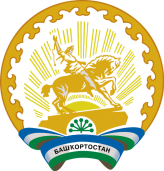 Совет сельского поселения Кандринский сельсоветмуниципального районаТуймазинский районРеспублики Башкортостан452765, село Кандры, ул.Ленина, 16Тел. 8(34782) 4-74-52Перечень объектов недвижимостиПеречень объектов недвижимостиПеречень объектов недвижимости№ п/пНаименование имущества, краткая характеристикаАдрес3.Одноэтажное нежилое здание (к.н. 02:65:020232:35)Республика Башкортостан, Туймазинский район, село Кандры, ул. Чапаева, дом 2/1